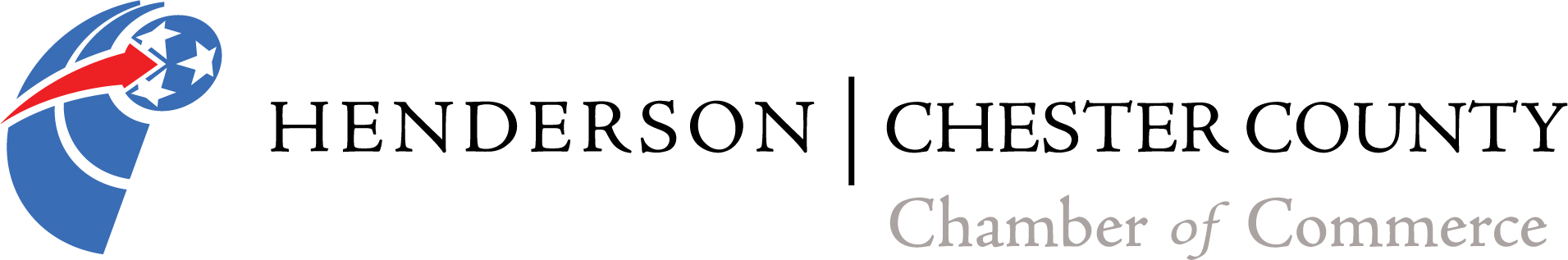 16th Annual Chamber of Commerce Golf TournamentSponsored by Lonnie Cobb FordFriday, April 26, 2019Breakfast starting @ 8:00am sponsored by County Court Clerk- Stacy Smith and Chester County Farm Bureau- Charles CavanessShotgun start at 9:00amLunch providedHole-in-One contest sponsored by Teague-Noles 45 Auto Mart of Henderson, TNChickasaw Golf CourseHenderson, Tennessee Golf Team and Hole Sponsor $325.00Four-man team, which includes breakfast & lunch, green fees, cart rental and a hole sponsorship.Team of Four $275.00Four-man team, which includes breakfast & lunch, green fees, and cart rental.Hole Sponsor $75.00Hole Sponsor includes a sign with your name or company name next to a hole the day of the tournament. Exclusive Hole Sponsor $125.00With this sponsorship level it ensures that you will be the only sign and sponsor of a hole on the day of the tournament. “Deal of the Day” available for $20.00 per player and includes 3 mulligans, one red tee, and one door prize ticket. Can be pre-purchased or purchased the day of the tournament16th Annual Chamber of Commerce Golf Tournament Registration FormSponsored by Lonnie Cobb FordFriday, April 26, 2019Breakfast at 8:00 am9:00 am Shotgun StartLunch providedChickasaw Golf CourseName of Team: __________________________________________________Player 1: ________________________________________________________Player 2: ________________________________________________________Player 3: ________________________________________________________Player 4: ________________________________________________________Team Contact Name: ______________________________________________Team Contact Phone Number: ______________________________________Team Contact Email Address: _______________________________________Team Contact Mailing Address: ______________________________________Circle Total Amount Enclosed: (Cash or Check only)$325.00 Team and Hole Sponsor$275.00 Team Only$75.00 Hole Sponsor$125.00 Exclusive Hole SponsorFor more information, please contact the Chamber office at 731-989-5222 or email channing@chestercountychamber.comPlease register your team by April 12, 2019.  Please turn in information for hole sponsorship by April 15, 2019. Remit payment and registration form to the Henderson/Chester County Chamber of Commerce, PO Box 1976, Henderson, TN 38340. 